Judul Mata Kuliah          :  Akuntansi Biaya          Semester : II                 Sks : 3                                         Kode :   84031Dosen/Team Teaching  :   1. Diah Iskandar 		       2. 	Sabarudin Muslim                  3. Nurlis                   4. Nurul HidayahDiskripsi Mata Kuliah 	:Mata kuliah ini  merupakan mata kuliah inti dalam struktur kurikulum program studi akuntansi (S1) yang memberikan pengetahuan tentang konsep system informasi akuntansi biaya dan dapat menyusun laporan harga pokok penjualan.Mata kuliah akuntansi biaya  diambil setelah lulus mata kuliah pengantar akuntansi 1.Kompetensi             : Mampu menjelaskan; konsep system informasi akuntansi biaya dan klasifikasi biaya dan mampu melakukan pengukuran, pencatatan dan penyajian biaya padaperusahaan manufaktur dan jasa.Mampu mencatat, mengukur , dan menganalisa transaksi pada perusahaan manufaktur dan jasa ,mampu menyusun laporan harga pokok penjualan, laporan biaya produksi dan laporan keuangan pada perusahaan manufaktur dan jasa.Pokok Bahasan	: Classifications of Costs, Cost Accumulation, Job Order Costing, Process Costing, Activity Based Costing.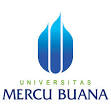 RANCANGAN PERKULIAHANPROGRAM STUDI S-1 AKUNTANSI FAKULTAS EKONOMI DAN BISNIS QNo. Dokumen12-2-2-2.01.00DistribusiDistribusiDistribusiDistribusiDistribusiDistribusiTgl. Efektif01 Maret 2014MingguKe *KEMAMPUAN AKHIR YANG DIHARAPKAN *BAHAN KAJIAN/MATERI PEMBELAJARAN*BENTUK PEMBELAJARAN*KRITERIA PENILAIAN(Indekator)*BOBOT NILAI1234561Memahami dan menyepakati komitmen pembelajaran (kontrak kuliah)Mampu mendeskripsikan aktivitas manajemen Mampu menjelaskan perbandingan : akuntansi keuangan, akuntansi biaya dan akuntansi manajemen.Mampu menjelaskanCost Accounting, Cost Concept & Cost Accounting Information System.Management, the Controller, and Cost AccountingManagement.The Controller’s Participation in Planning and Control.The comparison of financial, management and cost accountingThe professional Ethics.Cost Conseptsang The Cost Accounting Information System.The Cost Concept.The Cost Accounting Information System.Classifications of Costs.Ceramah DiskusiAktif dalam diskusiKemampuan dalam menjelaskan pengertian Cost Accounting, Cost Concept & Cost Accounting Information System.2,5%